Муниципальное дошкольное образовательное учреждение «Детский сад № 122 комбинированного вида»ПРОЕКТ«ПОЖАРНОМУ ДЕЛУ УЧИТЬСЯ – ВПЕРЕД ПРИГОДИТСЯ!»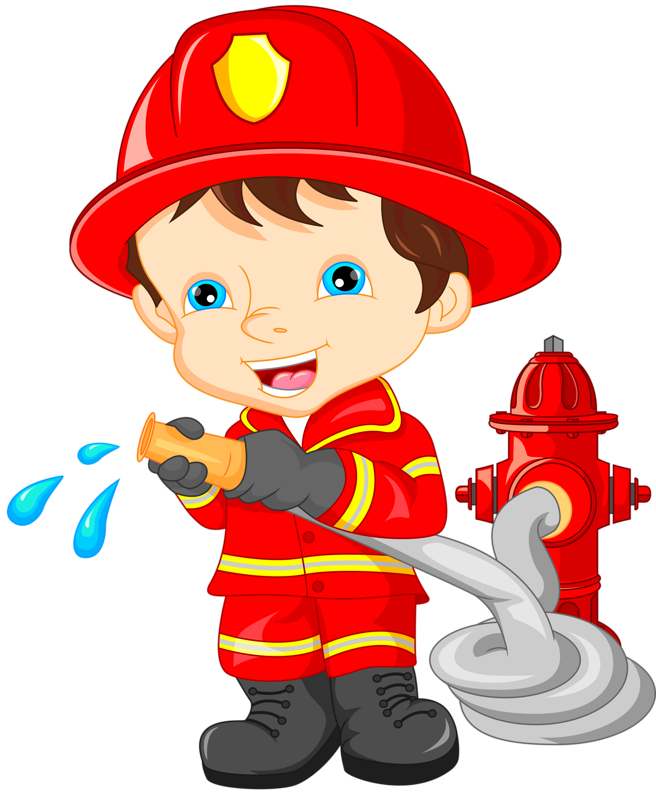 Разработчики: Горелова М.Н.,Михайлова О.Ю.Саранск, 2020г.Тип проекта: познавательный, исследовательскийСрок реализации: 1 годУчастники проекта: педагоги, дети, родители второй младшей группы № 5Проблемная ситуация: недостаточные знания детей о правилах пожарной безопасностиАктуальность проекта: Задумывались ли вы над тем, что детские шалости со спичками и зажигалками могут привести к пожару? Этот вопрос настолько простой, что о нем часто просто напросто забывают. Нам, взрослым, кажется, что и так все понятно: спички прятать от детей, одних дома не оставлять, прочитать нотацию по поводу правил поведения на улице, вот и вся работа. На самом деле, формирование у детей ответственного отношения к собственной жизни, здоровья, имущества всей семьи начинается с самого раннего возраста.Пожар проще предупредить, чем потушить. Эта привычная фраза не теряет актуальности, особенно в отношении пожарной безопасности в детских учреждениях. Именно в дошкольном и школьном возрасте закладываются основные навыки безопасного поведения, вырабатывается бережное отношение к жизни и природе.Дети-дошкольники активно подражают родителям и доверяют им. На этом этапе развития самым важным является собственный пример родителей. В доме не должно быть искрящих время от времени розеток и оголенных проводов. Стоит также акцентировать внимание на том, что из маленькой искры может получиться большой пожар, который съест любимые игрушки малыша и даже весь дом.Детскому саду и родителям надо объединить усилия, для того, чтобы уберечь детей от возможной трагедии, необходима целенаправленная работа над формированием у них культуры пожаробезопасного поведения.Цель проекта – формирование у детей основ пожарной безопасности, навыков осознанного, безопасного поведения, создание условий для усвоения и укрепления знаний детей о правилах пожарной безопасности в МДОУ.Задачи проекта:1. Образовательные• Обобщить,  закрепить  и  расширить  знания  детей  о  правилах  пожарной безопасности.  Совершенствовать  учебно-исследовательскую деятельность дошкольников.• Познакомить с историей возникновения огня.• Учить детей видеть, когда огонь друг, а когда враг.2. Развивающие• Формировать умение реально оценивать возможную опасность.• Помочь детям запомнить правила пожарной безопасности.• Развивать творческие способности дошкольников3. Воспитательные• Воспитывать чувство осторожности и самосохранения.• Воспитывать в детях уверенность в своих силах, проводить профилактику страха перед огнем.• Воспитывать чувства благодарности людям, которые помогают нам в трудных ситуациях.4. Практические• Прививать практические навыки поведения детей при возникновении пожара.• Учить элементарным действиям по тушению очага возгорания.• Показать родителям знания и умения детей, приобретенные в ходе реализации проекта.• Вовлечь их в образовательный процесс ДОУПринципы реализации проекта: 1. Систематическое изучение наиболее вероятных причин возникновения пожара. 2. Целенаправленное изучение правил безопасного поведения во время пожара. 3. Формирование новых знаний и навыков в области пожарной безопасности на базе имеющихся (принцип креативности). 4. Проявление заботы о здоровье и его безопасности (принцип гуманизации).Планируемый результат:Для детей: сформировать у детей элементарные знания о ППД, пополнить развивающую среду. Для родителей: формировать у родителей ответственное отношение к правилам пожарной безопасности.Реализация проекта1 этап: подготовительныйРабота с детьми: Диагностика знаний детей по пожарной безопасности.Составление паспорта проекта.Подбор детской художественной литературы для чтения детям.Изготовление и приобретение наглядного и дидактического материала по пожарной безопасности.Подбор материала для проведения опытов и экспериментов.Подбор сюжетных картинок и иллюстраций.Работа с методическим материалом, литературой по данной теме.Работа с родителями: анкетирование2 этап: ОсновнойРабота с детьми: Специально  организованные  занятия  согласно  перспективному  плану   (приложение № 1).Ознакомление  с  правилами по  пожарной  безопасности  через  произведения художественной литературы (приложение № 2).Исследовательская детская деятельность (опыты, практические упражнения).Игровая деятельность (дидактические, сюжетные, самодеятельные  игры.Экскурсия по детскому саду, знакомство с местом положения огнетушителей, к пожарному щиту с песком, к пожарным выходам.Драматизации, развлечения, спортивные досуги.Организация тематических конкурсов поделок и рисунков.Работа с родителями: Родительское собрание по пожарной безопасности «Чтобы не было беды».  Выпуск буклета для родителей «Правила пожарной безопасности ».Информация  в  родительском  уголке  «Из истории пожарной службы».3 этап: ЗаключительныйПроведение  итоговой  диагностики  знаний  и  умений  детей  по  правилам пожарной безопасности.Заключительно–информационный:Ознакомление родителей с результатами работы над проектом на родительском собрании.Заключительно–наглядный:Выставка детских работ (поделок, рисунков «Осторожно, огонь!»).Фотовыставка по итогам мероприятий.Проведение массового спортивно-развлекательного праздника.Литература:В.Н. Волчкова, Н.В. Степанова «Конспекты занятий в старшей группе детского сада. Познавательное развитие».В.Н. Волчкова, Н.В. Степанова «Конспекты занятий во второй младшей группе детского сада».В.А. Степанов «Азбука в загадках».Журнал «Ребёнок в детском саду» № 6 2006 год.Журнал «Дошкольное воспитание» № 5 2006 год.Газета «Дошкольное образование» № 13 2008 год.С.Я. Маршак «Пожар», «Рассказ о неизвестном герое», «Кошкин дом».Л.Н. Толстой «Пожарные собаки».Б. Жидков «Пожар в море», «Дым», «Пожар».К. Чуковский «Путаница».«Жили-были» №6 2003 год.ПРИЛОЖЕНИЕ №1СЕНТЯБРЬ «Подготовительный»1. Родительское собрание по противопожарной безопасности «Чтобы не было беды»2. Объявление конкурса детских рисунков «Огонь не шутит!»3. Анкетирование родителей4. Выставка литературы по темеОКТЯБРЬ «Что такое огонь?»1. Чтение произведения К. И. Чуковского «Путаница».2. Беседа с детьми «Спичка – невеличка» (цель: рассказать детям, для чего люди используют спички, разъяснить их опасность. Помочь понять, что спички для детей не игрушка. Через чтение произведений и рассматривание иллюстраций показать, какой вред приносит неосторожное обращение с огнём).3. Чтение сказки «Огневик и облачные слоны»4. Дидактическая игра «Огнеопасные предметы».НОЯБРЬ «Полезный огонь»1. Чтение сказок «Как человек подружился с огнём», «Как огонь воду замуж взял» [«Дошкольное воспитание» №5 2006 стр. 120]2. Познавательное занятие «Огонь – друг».3. Дидактическая игра «Что горит, что не горит?»4. Д/и: «Какой бывает огонь?» (цель: познакомить с историей огня, как им пользовались наши предки)ДЕКАБРЬ «Опасный огонь»1. Просмотр мультфильма «Кошкин дом»2. Дидактическая игра «Причины пожаров»3. опытно-экспериментирующая деятельность с огнем (цель: определить, чем можно тушить огонь)4. Конкурс детских рисунков «Огонь не шутит!»ЯНВАРЬ «Правила пожарной безопасности в ДОУ»1. Экскурсия по детскому саду: знакомство с уголком противопожарной безопасности, системой оповещения, эвакуационными путями.3. Чтение сказки С. М. Михалкова «Дядя Стёпа»4. Игры-соревнования «Пожарные».ФЕВРАЛЬ «Правила пожарной безопасности дома»1. Чтение произведения С. Я. Маршака «Пожар».2. Просмотр видеофильма о пожарах и работе пожарных, спасателей3. Практическое занятие «Чтобы не было беды» (цель: обучить конкретным навыкам тушения начинающегося пожара и спасения себя от огня и дыма, познакомить детей с правилами пожарной безопасности дома и в детском саду, способствовать развитию осмотрительности и осторожности)МАРТ «Правила пожарной безопасности в лесу»1. Занятие «Пожар в лесу» (Цель: познакомить с правилами пожарной безопасности в лесу, вооружить детей знанием основных причин пожара в лесу).2. Чтение произведения Б. Жидкова «Дым».3. Конкурс стихотворений на тему «Спички детям не игрушка!»АПРЕЛЬ «Огонь в произведениях»1. Загадки про огонь2. Литературная викторина.3. Выпуск стенгазеты «С огнём не шути!»МАЙ  «Итоговый»1. Тренировочная эвакуация.2. Викторина и спартакиада с детьми и инструктором по пожарной безопасности «Юные пожарные»3. Награждение победителей грамотами и удостоверениями «Юный пожарный»ПРИЛОЖЕНИЕ № 2ОГНЕННЫЕ ПОСЛОВИЦЫ И ПОГОВОРКИ ● Берегись, не обожгись!● Бояться, как огня.● В огне и железо плавко.● Водой пожар тушат, а умом - предотвратят.● Где огонь, там и дым.● Дерево с огнем не дружит.● Дорого при пожаре и ведро воды.● Дыма без огня не бывает.● И малая искра сжигает города.● Искра мала велик пламень родит.● Искру туши до пожара, беду отводи до удара.● Как бы мал огонёк не был, всегда от него дым.● Лучше костёр маленький, чем пожар большой.● Маленькая спичка сжигает большой лес.● Не имей привычки носить в кармане спички.● Не шути с огнем, обожжешься.● Огонь – друг и враг человека.● Огонь не вода — охватит, не выплывешь.● Огонь не вода — пожитки не всплывают.● Огонь хороший слуга, но плохой хозяин.● Один на пожаре не боец.● От искры пожар рождается.● От огня и камень треснет.● Пламя – это благо и жизнь, если не забыть потушить его вовремя.● Пожарному делу учиться – вперед пригодится.● При огне как при солнце светло, при огне и зимою тепло.● С огнем воюют, а без огня горюют.● Слёзы пожара не тушат.● Спичка – невеличка, а огонь великан.● Спички не игрушка, огонь не забава.● Спички не тронь – в них огонь.● Упустишь огонь – не потушишь.● Утром, вечером и днем осторожен будь с огнем.● Человек без огня не живет ни единого дня.Загадки по пожарной безопасностиДнем ли, ночью, утром рано
Если что – то загорится,
То пожарная охрана
На подмогу быстро мчится
Крепко помните друзья,
Что с огнем шутитьНЕЛЬЗЯ!Всех на свете я сильнее,
Всех на свете я смелее,
Никого я не боюсь,
Никому не покорюсь.(огонь)Заклубился дым угарный,
Гарью комната полна.
Что пожарный надевает? 
Без чего никак нельзя?(противогаз)Что за лестница такая
Из машины вырастает,
Поднимаясь выше дома,
Всем пожарным так знакома.(лестница на пожарной машине)Я мчусь с сиреной на пожар,
Везу я воду с пеной.
Потушим вмиг огонь и жар
Мы быстро, словно стрелы.(пожарная машина)Победит огонь коварный
Тот, кого зовут…пожарныйВыпал на пол уголек,
Деревянный пол зажег.
Не смотри, не жди, не стой.
А скорей залей…водойЧто за тесный, тесный дом? 
Сто сестричек жмутся в нем.
И любая из сестричек
Может вспыхнуть, как костер.
Не шути с сестричками,
Тоненькими …спичкамиСмел огонь, они смелее, 
Он силен, они сильнее,
Их огнем не испугать,
Им к огню не привыкать!(пожарные)Рыжий зверь в печи сидит,
он от злости ест дрова,
целый час, а, может два,
ты его рукой не тронь,
искусает всю ладонь.(огонь)Он друг ребят, но когда с ним шалят,
он становится врагом и сжигает всё кругом.(огонь)Висит - молчит,
а перевернешь, шипит, и пена летит(огнетушитель)Что бывает, если птички зажигают дома спички?(огонь)С языком, а не лает, без зубов, а кусает(огонь)Летала мошка -сосновая ножка,
на стог села - всё сено съела(спичка)Дремлют в домике девчонки - бурые шапочки(спички)Шипит и злится, а воды не боится. С языком – а не лает, Без зубов – а кусает?(огонь)Без рук, без ног, а бушует(огонь)Всё ест, не наестся, а пьёт – умирает(огонь)Кто стоит и строг, и важен,
В ярко-красный фрак наряжен,
Как на службе, часовой –
Охраняет наш покой?Ну а если вдруг случится –
Что-то, где-то задымится,
Или вдруг огонь-злодей
Разгорится у дверей,Он всегда помочь успеет,
И злодея одолеет…
И ребенок, и родитель
Знают, – он – <............>!(огнетушитель) Что за парень здоровенный? –
В форме он, а не военный,
В каске, как артиллерист,
Со стволом, а не танкист?Если где-то вдруг случайно,
От огня грозит беда,
Этот паренек отчаянный
Сразу поспешит туда.Ловко прыгнет он в окошко,
И спасет детей и кошку,
Победит огонь коварный,
Потому что он – <........>.(пожарный) Наставление сыну (двойная загадка)Если в доме вдруг случится –
Из окошек дым клубится,
И огонь, и пышет жар –
Это значит там <.....>.Это, сын, не просто шутка,
Не теряя ни минутки,
Долго ты не думай, сын, –
Позвони по <....-....>!(пожар), (ноль-один) Кротким пленником годами 
Я живу внутри печи 
И варю супы с борщами, 
Выпекаю калачи. 
Я даю тепло для дома, 
Но во мне всегда, поверь, 
Пострашней раскатов грома 
Кровожадный спрятан зверь. (огонь)Без него мы как без рук,
Нам он самый лучший друг,
Но порою он, ребята,
Может стать врагом заклятым!(огонь)Отец горяч и красен,
Бывает он опасен.
А сын взовьется птицей,
К отцу не возвратится. (огонь и дым)Он таким бывает разным -
Белым, голубым и красным,
Ярко-жёлтым и, ещё же,
Олимпийским быть он может.(огонь)Гривастый, словно рыжий конь,
В камине прыгает …огоньЖар – птица летает,
Золотые перья роняет.(огонь)Он может сильно бушевать
И все вокруг испепелить.
Не хочешь если жертвой стать,
Так поспеши водой залить.(огонь)Все меня любят и все меня губят.(огонь)Могу я кротким быть порой,
Ваш дом согрею я зимой.
Но коль со мной играть возьмутся -
Могу пожаром обернуться!(огонь)Чуть родился – он забавный,
Тихий, слабый, но коварный.
Подрастет – трещит и жжется,
Роем искр опасно вьется
И, танцуя на углях,
Вызывает часто страх.(огонь)Полено в топке полыхает,
И "звезды" эти в нас бросает.
Одна горящая частица
Пожаром может обратиться.(искра)Они, как брызги от огня,
Всё норовят обжечь меня.(искры)И мала, и зла, чуть свечу.
Но уж если прилечу - много горя принесу.(искра)Висит – молчит,
А перевернешь, шипит,
И пена летит.(огнетушитель)Лезет в пламя напролом
Инвентарь пожарный ...ломВ деревянном домике
Проживают гномики.
Уж такие добряки –
Раздают всем огоньки. (спички)Это тесный-тесный дом:
Сто сестричек жмутся в нем.
И любая из сестер
Может вспыхнуть, как костер!
Не шути с сестричками,
Тоненькими ...спичками